KẾT QUẢ KHẢO HẠCH (KHÓA……)(Kèm Quyết định số: ……./QĐ-BND, ngày….. tháng….. năm……)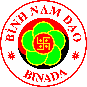 Thời gian khảo hạch: ……giờ …… phút, ngày …… tháng …… năm ……Địa điểm khảo hạch: ………………………………………………………...Đơn vị tổ chức khảo hạch: ………………………………………………….Tổng số thí sinh đạt cấp đai: ……....................… (Nam/Nữ: …........……).MÔN PHÁI BÌNH NAM ĐẠOCỘNG HÒA XÃ HỘI CHỦ NGHĨA VIỆT NAMNhân văn – Thượng võ – Hiếu nghĩa – Đoàn kếtĐộc lập – Tự do – Hạnh phúcSố: ……/KQKH-BNDBến Tre, ngày……tháng……năm 20……STTHỌ VÀ TÊN MÔN SINHNĂM SINHNĂM SINHNĂM SINHNƠI SINHNƠI SINHĐƠN VỊĐẠT CẤPSTTHỌ VÀ TÊN MÔN SINHNam Nam NamNƠI SINHNƠI SINHĐƠN VỊĐẠT CẤPXÁC NHẬN CỦA CƠ QUAN QUẢN LÝ(Ký tên, đóng dấu)XÁC NHẬN CỦA CƠ QUAN QUẢN LÝ(Ký tên, đóng dấu)XÁC NHẬN CỦA CƠ QUAN QUẢN LÝ(Ký tên, đóng dấu)BAN CHUYÊN MÔN(Ký tên, đóng dấu)BAN CHUYÊN MÔN(Ký tên, đóng dấu)BAN CHUYÊN MÔN(Ký tên, đóng dấu)BAN CHUYÊN MÔN(Ký tên, đóng dấu)